Анонс МАУК «СДК«Гротеск»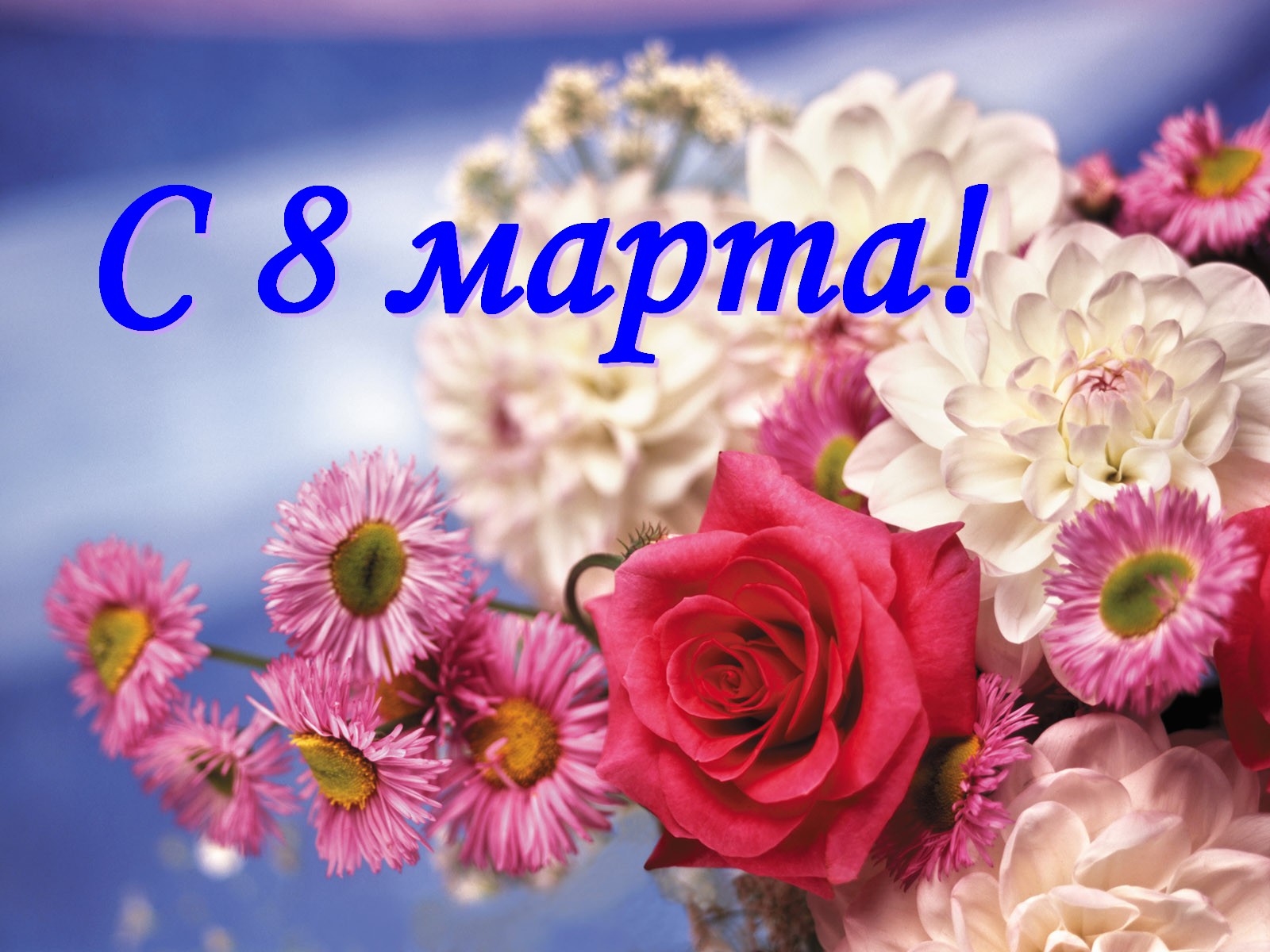 с. п. Верхнеказымский на март 2021№ДатаНаименованиемероприятияМестопроведенияОтветственный1.Культурно - досуговые мероприятия для детей до 14 лет1.Культурно - досуговые мероприятия для детей до 14 лет1.Культурно - досуговые мероприятия для детей до 14 лет1.Культурно - досуговые мероприятия для детей до 14 лет1.Культурно - досуговые мероприятия для детей до 14 лет1.02.03.2116.00ч.КинопоказКонцертный залСех Е.В.2.05.03.2115.00ч.КинопоказКонцертный залСех Е.В.3.09.03.2115.00ч.Конкурсная программа «Девицы-красавицы»Диско-залХрамкова А.А.4.09.03.2116.00ч.КинопоказКонцертный залСех Е.В.5.10.03.2115.00ч.Познавательная программа «Познавашка от БЖДшкина»https://www.instagram.com/grotesk_dom_kulturi/https://vk.com/sdkgrotesk https://www.youtube.com/channel/UCWOqqZkqD0vc-ICXkMJquVgХрамкова А.А.6.12.03.2115.00ч.КинопоказКонцертный залСех Е.В.7.16.03.2116.00ч.КинопоказКонцертный залСех Е.В.8.19.03.21 15.00ч.КинопоказКонцертный залСех Е.В.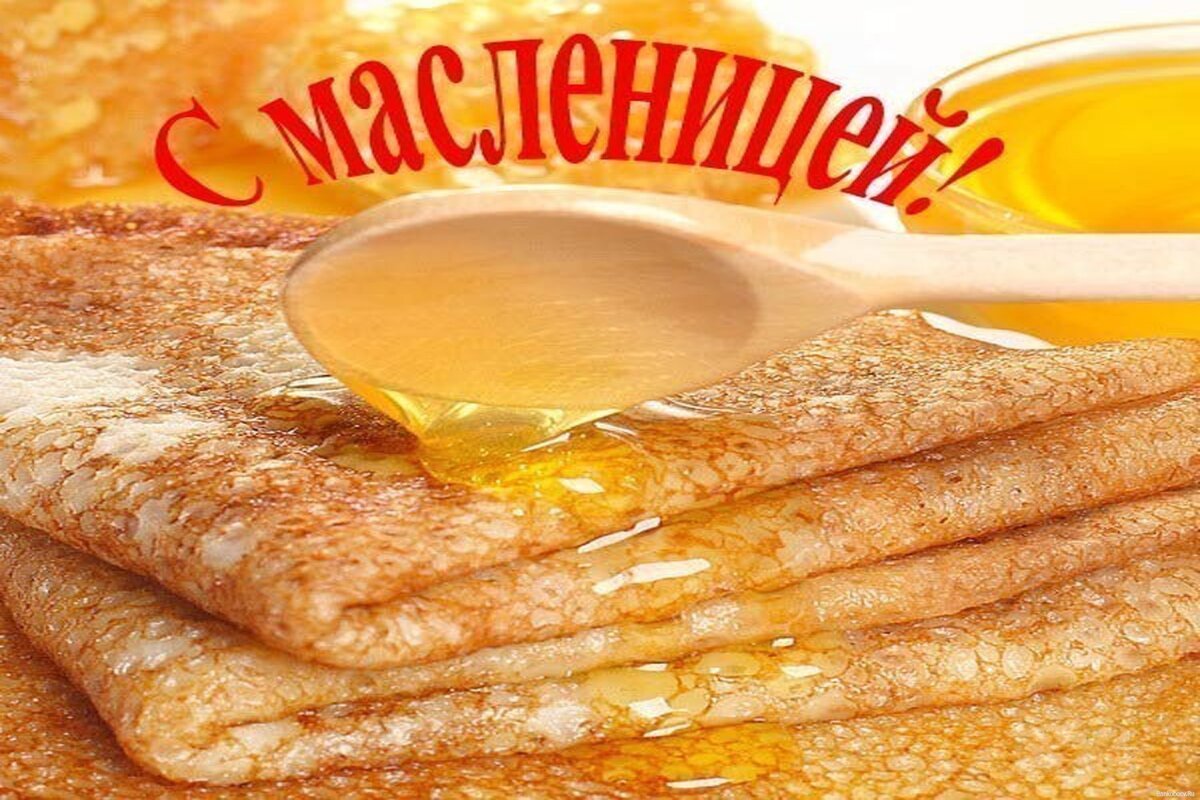 9.20.03.21 12.00ч.Фольклорный праздник «Сороки»Диско-залКладова А.Н.10.20.03.21 14.00ч.Дискотека «Веселуха»Диско-залСех Е.В.11.23.03.21 16.00ч.КинопоказКонцертный залСех Е.В.12.26.03.21 15.00ч.КинопоказКонцертный залСех Е.В.13.30.03.21 16.00ч.КинопоказКонцертный залСех Е.В.14.31.03.21 17.00ч.КуклотерапияДиско-залХрамкова А.А.2.Культурно - досуговые мероприятия для молодежи от 15 -35 лет2.Культурно - досуговые мероприятия для молодежи от 15 -35 лет2.Культурно - досуговые мероприятия для молодежи от 15 -35 лет2.Культурно - досуговые мероприятия для молодежи от 15 -35 лет2.Культурно - досуговые мероприятия для молодежи от 15 -35 лет15.05.03.21 17.00ч.КинопоказКонцертный залСех Е.В.16.12.03.2117.00ч.КинопоказКонцертный залСех Е.В.3.Культурно – досуговые мероприятия для населения старше  35 лет3.Культурно – досуговые мероприятия для населения старше  35 лет3.Культурно – досуговые мероприятия для населения старше  35 лет3.Культурно – досуговые мероприятия для населения старше  35 лет3.Культурно – досуговые мероприятия для населения старше  35 лет17.05.03.21 20.00ч.Танцевально-развлекательная программа «ДискоКлуб»Диско-залСех Е.В.18.19.03.2117.00ч.КинопоказКонцертный залСех Е.В.19.26.03.2117.00ч.КинопоказКонцертный залСех Е.В.4.Мероприятия для разновозрастной категории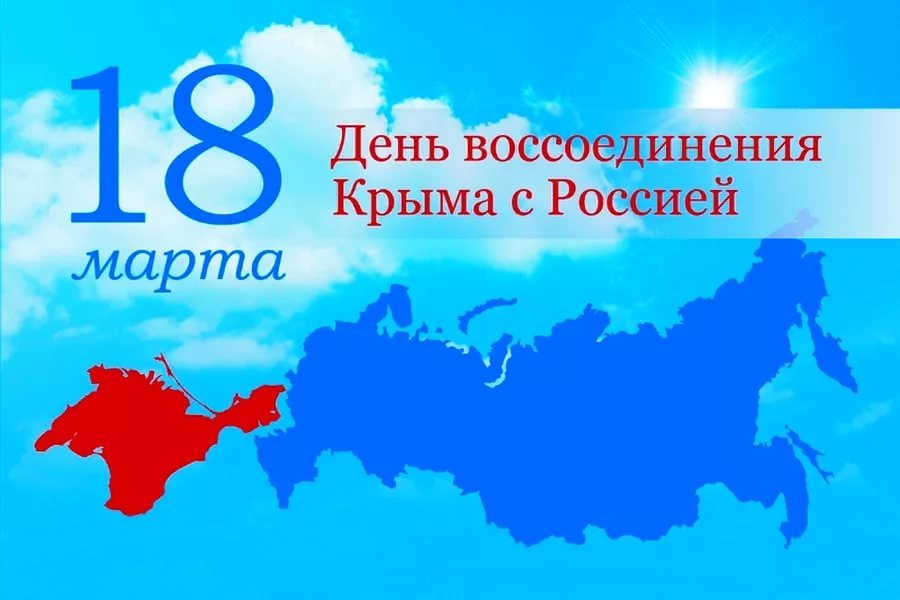 4.Мероприятия для разновозрастной категории4.Мероприятия для разновозрастной категории4.Мероприятия для разновозрастной категории4.Мероприятия для разновозрастной категории20.02.03.21-10.03.21Выставка, посвященная Международному женскому дню «Весенние фантазии»Фойе 1 этажhttps://www.instagram.com/grotesk_dom_kulturi/https://vk.com/sdkgroteskМаслова Л.В.21.06.03.2118.00ч.Праздничный концерт, посвященный Международному женскому дню «В джазе только девушки»https://www.instagram.com/grotesk_dom_kulturi/https://vk.com/sdkgroteskhttps://www.youtube.com/channel/UCWOqqZkqD0vc-ICXkMJquVgКладова А.Н.22.13.03.2110.00ч.Межмуниципальный конкурс детского исполнительского творчества «Северные ручейки»https://www.instagram.com/grotesk_dom_kulturi/https://vk.com/sdkgroteskhttps://www.youtube.com/channel/UCWOqqZkqD0vc-ICXkMJquVgПиунова А.В.23.14.03.21 15.00ч.Праздник Масленицы «Где блины, тут и мы»https://www.instagram.com/grotesk_dom_kulturi/https://vk.com/sdkgroteskhttps://www.youtube.com/channel/UCWOqqZkqD0vc-ICXkMJquVgКладова А.Н.24.18.03.21Конкурс рисунков, посвященный Дню воссоединения Крыма с Россией «Крым наш!»Фойе 1 этажhttps://www.instagram.com/grotesk_dom_kulturi/https://vk.com/sdkgroteskМаслова Л.В.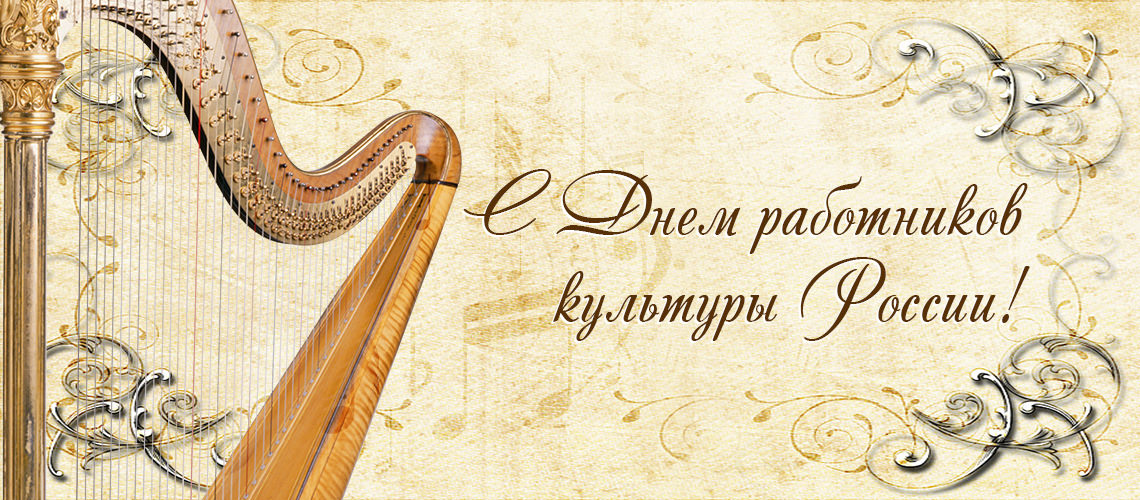 25.18.03.2115.00ч.Акция, посвященная Дню воссоединения Крыма с Россией «Крымский рассвет»Площадь СДКХрамкова А.А.26.26.03.2118.00ч.Развлекательная программа, посвященная Международному женскому дню «Такие дела»https://www.instagram.com/grotesk_dom_kulturi/https://vk.com/sdkgroteskhttps://www.youtube.com/channel/UCWOqqZkqD0vc-ICXkMJquVgСех Е.В.